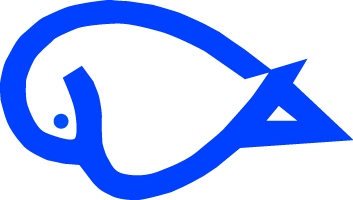 `Aιτήσεις συμμετοχής γίνονται δεκτές έως 31 Μαΐου 2019. Θα τηρηθεί απόλυτη σειρά προτεραιότητας λόγω περιορισμένου αριθμού θέσεων. Ημερομηνία: …………………………… Ονοματεπώνυμο ΕιδικότηταΟδός – ΑριθμόςΠόληΤ.Κ.ΤηλέφωναΚινητόΣταθερόΤηλέφωναΕργασίαςFaxe-mail